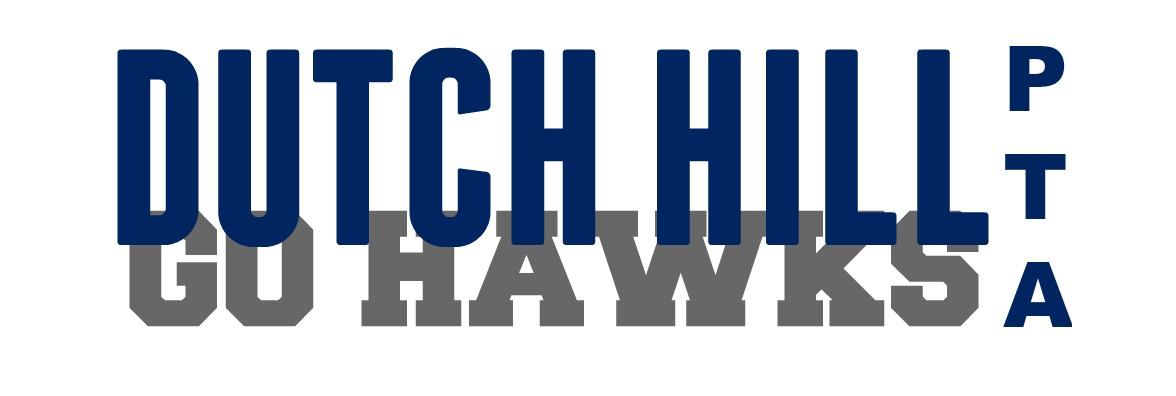 Dutch Hill Elementary School PTATeacher Grant ProgramThe Dutch Hill PTA is excited for the return of our annual grant program for teachers.  This year the PTA has $8,000 in total grant funds available to support innovation and foster a love of learning in the classroom for this school year.  ObjectiveOur objective is to enhance educational opportunities for students in the classroom or other learning environments through activities; materials; introduction of new technologies, techniques, or methods; visiting speakers; or programs.Application ProcessCompleted requests may be left in the PTA President’s mailbox or emailed to president@dutchhillpta.com.  Requests will be accepted for consideration upon completion and will be awarded on a rolling basis until all funds have been dispersed.  We invite you to consider collaborating to apply as a team.  For example, grade-level teams might brainstorm ideas for a project that the whole grade can do or propose buying something that can be used across the different classrooms in that grade.  We welcome individual applications as well.  Available FundingGrant funding will be awarded to recipients through Dutch Hill Elementary and orders may be placed through the front office.  Completed order forms, invoices, or receipts for gift cards may be left in the PTA Treasurer mailbox.How to ApplyStart dreaming and plotting your idea!  Have you ever thought, “I’d love to do this with my class if only I had…”?  Well, now it may be possible.Fill out the attached application or contact president@dutchhillpta.com for an electronic copy to be emailed.Submit your application to the PTA President’s mailbox in the office or email the application directly.
The Fine Print:Every effort will be made to notify grantees of awards within one week of receipt of application.All teachers are eligible and highly encouraged to apply!All applications must be approved and signed by Mr. Tobin.Preference will be given to grant requests that ‘touch’ the most students at Dutch Hill Elementary.Any equipment or software purchased with the grant will remain property of Dutch Hill Elementary School after the grant period.Please explain your grant using verbiage that a non-educator would understand. These straight-forward details will help PTA membership to understand exactly how your grant will serve the students/classroom.We encourage you to submit photos of your work to include on school and PTA publications /website.  Any funds not expended must be returned to the PTA unless the PTA extends the grant period.Dutch Hill Elementary School PTATeacher Grant ProgramApplication FormApplicants Name/s:Position:Email:Project Title:Amount Requested:  $Number involved / affected:  Students ______  Teachers ______ Staff ______Parents ______  Others (specify) _________Proposed ProjectPlease tell us about your idea and how it will be executed.  Be creative with your ideas but show us how they relate to specific curriculum areas.  Please explain why it is needed in your classroom.What grades will this project impact?Names of other staff, individuals, or organizations involved (if any):Project NeedPlease tell us what need your project seeks to address.  What gaps does it fill in your classroom?Expected OutcomesWhat outcomes do you hope to achieve and how will you know if you are successful?Timeline:When will your idea / project start and end?Proposed BudgetPlease list all expected expenditures by category (Supplies, teaching materials, subscriptions, shipping, etc.).  Remember that grant funds may not be used for compensation.  The total of all line items should equal the grant amount requested.  Feel free to include any comments or explanation that you feel is necessary.  If applicable, please include other sources of funding or resources that may contribute to this project.SignaturesApplicant _____________________________________________  Date: ______________
Principal ______________________________________________  Date: ______________